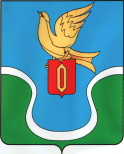                                                          ГОРОДСКАЯ ДУМА             МУНИЦИПАЛЬНОГО ОБРАЗОВАНИЯ                       «ГОРОДСКОЕ ПОСЕЛЕНИЕ                                                        «ГОРОД ЕРМОЛИНО»                                                          КАЛУЖСКАЯ ОБЛАСТЬ                                                                       РЕШЕНИЕ« 18 » декабря  2019г.                                                                                                № 79Об утверждении Порядка представления главным распорядителем средств бюджета муниципального образования «Городское поселение «Город Ермолино» в финансовый орган муниципального образования муниципального района «Боровский район» администрации муниципального образования муниципального района «Боровский район» информации о совершаемых действиях, направленных на реализацию муниципальным образованием «Городское поселение «Город Ермолино» права регресса, либо об отсутствии оснований для предъявления иска о взыскании денежных средств в порядке регрессаВ соответствии с абзацем 5 части 4 статьи 242.2 Бюджетного кодекса Российской Федерации, руководствуясь Уставом муниципального образования «Городское поселение «Город Ермолино», Городская Дума муниципального образования «Городское поселение «Город Ермолино»РЕШИЛА: Утвердить прилагаемый Порядок представления главным распорядителем средств бюджета муниципального образования «Городское поселение «Город Ермолино» в финансовый орган муниципального образования муниципального района «Боровский район» администрации муниципального образования муниципального района «Боровский район» информации о совершаемых действиях, направленных на реализацию муниципальным образованием «Городское поселение «Город Ермолино» права регресса, либо об отсутствии оснований для предъявления иска о взыскании денежных средств в порядке регресса (Приложение № 1) Решение опубликовать (обнародовать) в еженедельной газете «Уголок России» и разместить на официальном сайте администрации в сети Интернет. Настоящее решение вступает в силу после его официального опубликования (обнародования).Контроль за исполнением настоящего решения возложить на заместителя главы администрации – начальника финансово-экономического отдела администрации муниципального образования «Городское поселение «Город Ермолино».Глава МО «Городское поселение                                                                   «Город   Ермолино»                                                                             Л.А. Федотова                                 Отп. 7 экз.2 – в дело 1 – админ. ГП «Г. Ермолино»1– прокуратура1- ФЭО администрации1 – МО МР «Боровский район»Приложение № 1к Решению Городской Думы МО «Городское поселение «Г. Ермолино»№ 79 от 18 декабря 2019 г.ПОРЯДОКпредставления главным распорядителем средств бюджета муниципального образования «Городское поселение «Город Ермолино» в финансовый орган муниципального образования муниципального района «Боровский район» администрации муниципального образования муниципального района «Боровский район» информации о совершаемых действиях, направленных на реализацию муниципальным образованием «Городское поселение «Город Ермолино» права регресса, либо об отсутствии оснований для предъявления иска о взыскании денежных средств в порядке регресса Настоящий Порядок устанавливает правила представления главным распорядителем средств бюджета муниципального образования «Городское поселение «Город Ермолино» в финансовый орган муниципального образования муниципального района «Боровский район» администрации муниципального образования муниципального района «Боровский район» информации о совершаемых действиях, направленных на реализацию муниципальным образованием «Городское поселение «Город Ермолино» права регресса, либо об отсутствии оснований для предъявления иска о взыскании денежных средств в порядке регресса. Финансовый орган муниципального образования муниципального района «Боровский район» администрации муниципального образования муниципального района «Боровский район» в течение 15 календарных дней со дня исполнения за счет казны муниципального образования «Городское поселение «Город Ермолино» судебного акта о возмещении вреда  уведомляет об этом главного распорядителя средств бюджета муниципального образования «Городское поселение «Город Ермолино» (далее - главный распорядитель). После получения уведомления главный распорядитель при наличии оснований для предъявления иска о взыскании денежных средств в порядке регресса в течение 10 календарных дней направляет в финансовый орган муниципального образования муниципального района «Боровский район» администрации муниципального образования муниципального района «Боровский район» запрос о предоставлении копий документов (платежных поручений), подтверждающих исполнение администрацией муниципального образования «Городское поселение «Город Ермолино» за счет казны муниципального образования «Городское поселение «Город Ермолино» судебного акта о возмещении вреда. Копии документов (платежных поручений), подтверждающих исполнение администрацией муниципального образования «Городское поселение «Город Ермолино» за счет казны муниципального образования «Городское поселение «Город Ермолино» судебного акта о возмещении вреда, направляются финансовым органом муниципального образования муниципального района «Боровский район» администрации муниципального образования муниципального района «Боровский район» главному распорядителю в срок, не превышающий 15 календарных дней со дня поступления запроса, указанного в пункте 3 настоящего Порядка. Информация о совершаемых главным распорядителем действиях, направленных на реализацию муниципальным образованием «Городское поселение «Город Ермолино» права регресса,  либо об отсутствии оснований для предъявления иска о взыскании денежных средств в порядке регресса представляется главным распорядителем в финансовый орган муниципального образования муниципального района «Боровский район» администрации муниципального образования муниципального района «Боровский район» ежеквартально не позднее 25 числа месяца, следующего за отчетным кварталом, в форме электронного документа, подписанного усиленной квалифицированной электронной подписью руководителя главного распорядителя или уполномоченного им лица, либо в виде документа на бумажном носителе, подписанного руководителем главного распорядителя или уполномоченным им лицом.ПОЯСНИТЕЛЬНАЯ ЗАПИСКАк проекту решения об утверждении Порядка представления главным распорядителем средств бюджета муниципального образования «Городское поселение «Город Ермолино» в финансовый орган муниципального образования муниципального района «Боровский район» администрации муниципального образования муниципального района «Боровский район» информации о совершаемых действиях, направленных на реализацию муниципальным образованием «Городское поселение «Город Ермолино» права регресса, либо об отсутствии оснований для предъявления иска о взыскании денежных средств в порядке регрессаВ соответствии с абзацем 5 части 4 статьи 242.2 Бюджетного кодекса Российской Федерации муниципальным правовым актом представительного органа муниципального образования может быть установлен порядок представления главным распорядителем средств бюджета муниципального образования «Городское поселение «Город Ермолино» в финансовый орган муниципального образования муниципального района «Боровский район» информации о совершаемых действиях, направленных на реализацию муниципальным образованием «Городское поселение «Город Ермолино» права регресса, либо об отсутствии оснований для предъявления иска о взыскании денежных средств в порядке регресса.Исходя из положений абзаца 35 статьи 6 Бюджетного кодекса Российской Федерации, финансовыми органами муниципальных образований являются органы (должностные лица) местных администраций муниципальных образований, осуществляющие составление и организацию исполнения местных бюджетов.Учитывая изложенное, принятие указанного муниципального правового акта будет способствовать исполнению положений бюджетного законодательства, реализации муниципальным образованием права регресса, установленного пунктом 3.1 статьи 1081 Гражданского кодекса Российской Федерации.ФИНАНСОВО-ЭКОНОМИЧЕСКОЕ ОБОСНОВАНИЕк проекту решения Об утверждении Порядка представления главным распорядителем средств бюджета муниципального образования «Городское поселение «Город Ермолино» в финансовый орган муниципального образования муниципального района «Боровский район» администрации муниципального образования муниципального района «Боровский район» информации о совершаемых действиях, направленных на реализацию муниципальным образованием «Городское поселение «Город Ермолино» права регресса, либо об отсутствии оснований для предъявления иска о взыскании денежных средств в порядке регрессаПринятие настоящего муниципального правового акта не потребует дополнительных расходов из местного бюджета.ПЕРЕЧЕНЬмуниципальных нормативных правовых актов, подлежащих признанию утратившими силу, приостановлению, изменению или отмене в связи с принятием решения Об утверждении Порядка представления главным распорядителем средств бюджета муниципального образования «Городское поселение «Город Ермолино» в финансовый орган муниципального образования муниципального района «Боровский район» администрации муниципального образования муниципального района «Боровский район» информации о совершаемых действиях, направленных на реализацию муниципальным образованием «Городское поселение «Город Ермолино» права регресса, либо об отсутствии оснований для предъявления иска о взыскании денежных средств в порядке регрессаВ связи с принятием настоящего решения признание утратившими силу, приостановление, изменение или принятие муниципальных нормативных правовых актов не потребуется.